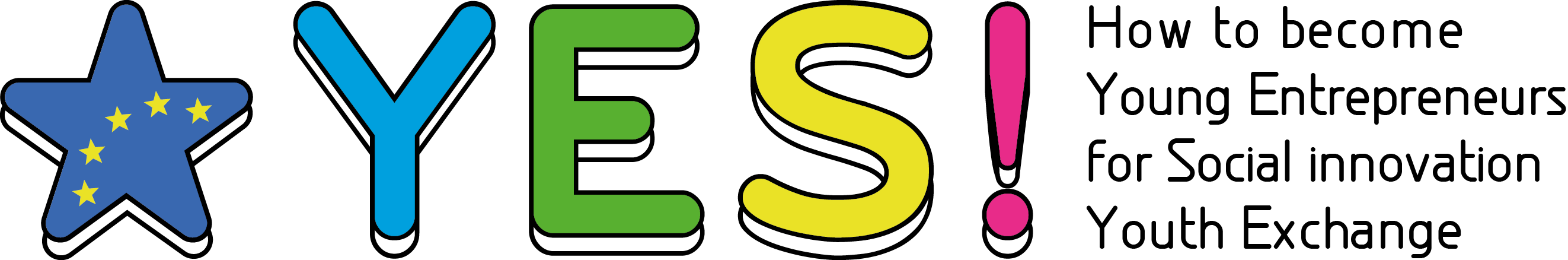 Application FormNameSurnameGenderDate of Birth Nationality and Country of ResidencyE-mailPhone nr.ID/Passport nr.Emergency Contact Person (write down name,surname,address,phone nr. E-mail, relationship)English level (Basic/Good/Fluent)Shortly describe your experience in projects connected to Social Entrepreneurship (if any)What are your previous International experiences?Shortly describe your motivation and expectations to take part in this youth exchangeOther experience that you think might be relevantAny special dietary needs? Food Intolerance? Or special health condition?Any requests or recommendations?We might print some t-shirts for you! Please tell us your size (XS,S,M,L,XL)I hereby declare that I have carefully had entirely read and understood the Project Description.I hereby commit myself to participate in the whole process of this project.I am aware that obtaining a health and a full travel insurance are my own responsibility and at my own expense. I understand that the information I have provided on my special needs does not remove my own personal responsibility for ensuring my own health.I hereby declare that everything stated in the present form corresponds to the truth.